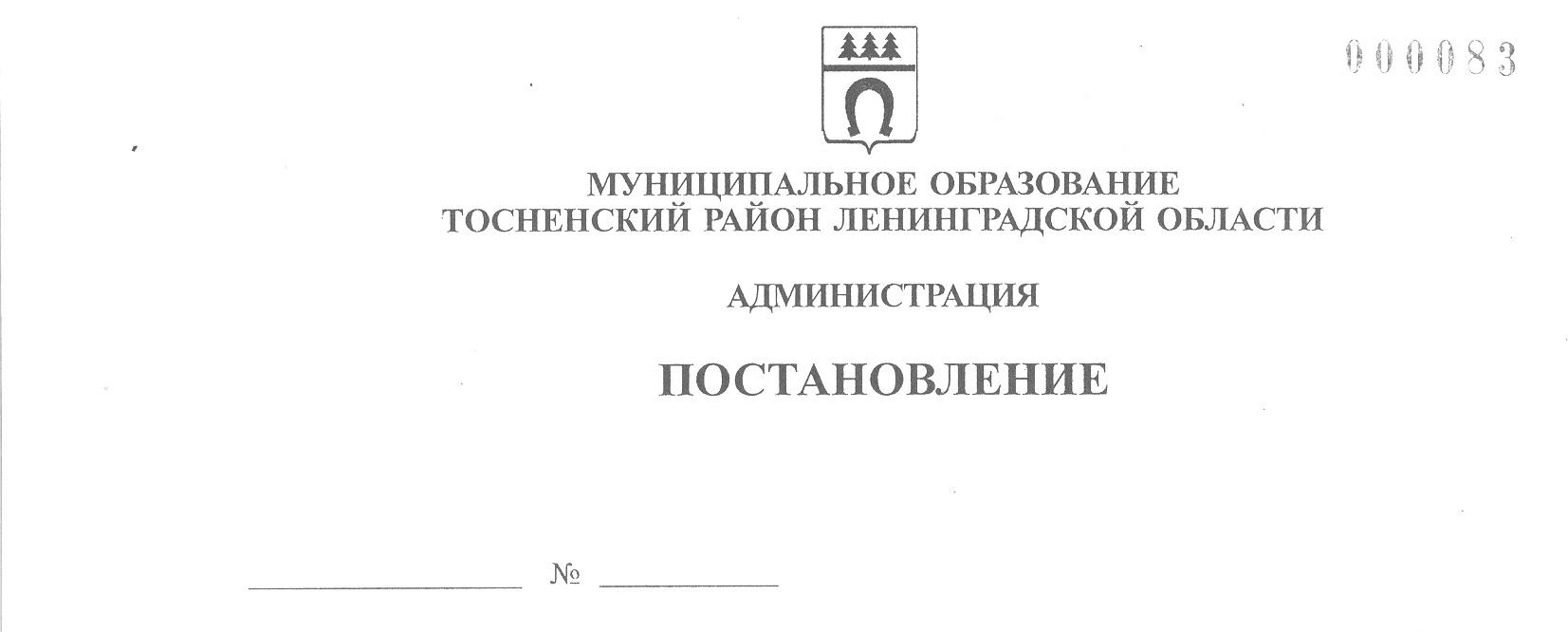 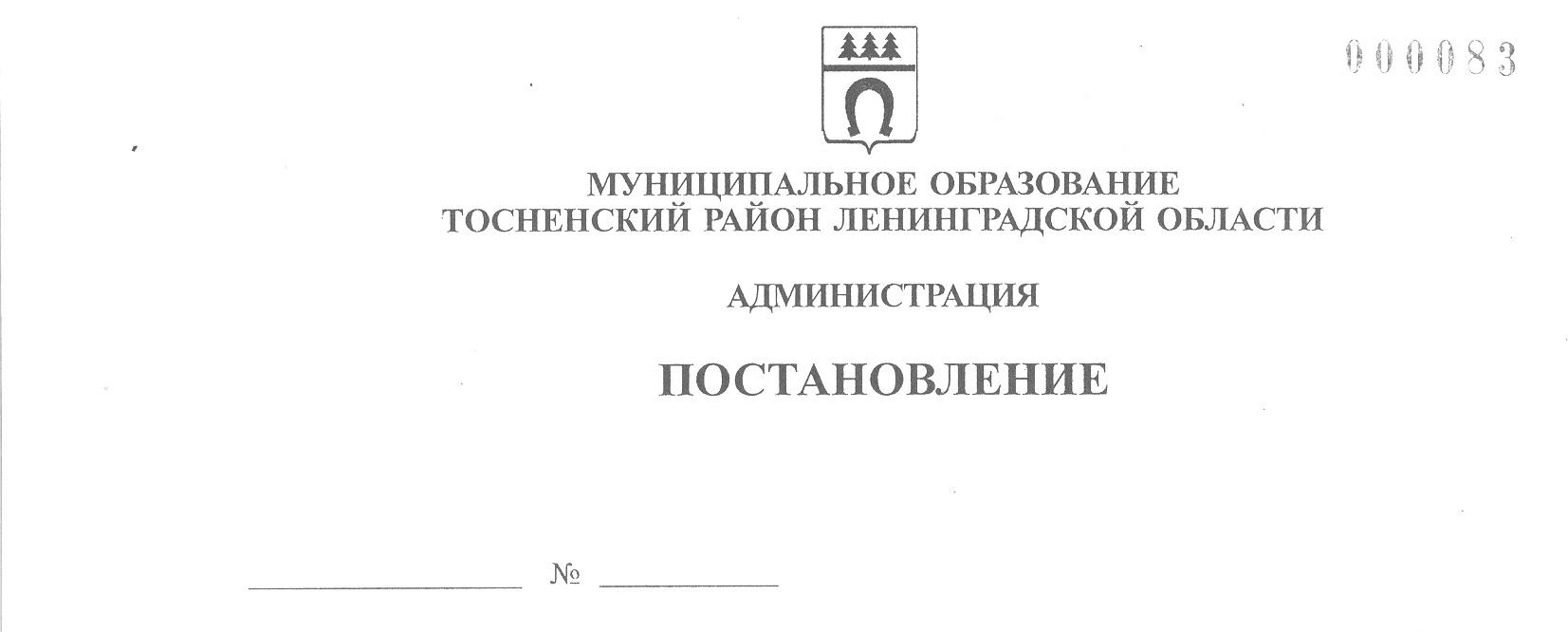 17.09.2021                              2178-паОб участии администрации муниципального образования Тосненский район Ленинградской области в профилактике терроризма и экстремизма, а также в минимизации и (или) ликвидации последствий проявлений терроризма и экстремизма в границах (на территории) Тосненского муниципального района Ленинградской областиВ соответствии с Федеральным законом от 25.07.2002 № 114-ФЗ «О противодействии экстремистской деятельности», Федеральным законом от 06.10.2003 № 131-ФЗ «Об общих принципах организации местного самоуправления в Российской Федерации», Федеральным законом от 06.03.2006 № 35-ФЗ «О противодействии терроризму», Указом Президента Российской Федерации от 15.02.2006 № 116 «О мерах по противодействию терроризму», со Стратегией государственной национальной политики Российской Федерации на период до 2025 года, утвержденной Указом Президента Российской Федерации от 19.12.2012 № 1666, Стратегией национальной безопасности Российской Федерации, утвержденной Указом Президента Российской Федерации 31.12.2015 № 683, Стратегией противодействия экстремизму в Российской Федерации до 2025 года, утвержденной Указом Президента Российской Федерации от 29.05.2020 № 344, руководствуясь Уставом, исполняя собственные полномочия, а также полномочия администрации Тосненского  городского поселения Тосненского муниципального района Ленинградской области на основании статьи 13 Устава Тосненского городского поселения Тосненского муниципального района Ленинградской области и статьи 25 Устава муниципального образования Тосненский район Ленинградской области, администрация муниципального образования Тосненский район Ленинградской области ПОСТАНОВЛЯЕТ:1. Утвердить Положение об участии администрации муниципального образования Тосненский район Ленинградской области в профилактике терроризма и экстремизма, а также минимизации и (или) ликвидации последствий проявлений терроризма и экстремизма в границах (на территории) Тосненского муниципального района Ленинградской области (приложение).2. Отделу правопорядка и безопасности, делам ГО и ЧС администрации муниципального образования Тосненский район Ленинградской области направить в пресс-службу комитета по организационной работе, местному самоуправлению, межнациональным и межконфессиональным отношениям администрации муниципального образования 2Тосненский район Ленинградской области настоящее постановление для опубликования и обнародования в порядке, установленном Уставом муниципального образования  Тосненский район Ленинградской области.3. Пресс-службе комитета по организационной работе, местному самоуправлению, межнациональным и межконфессиональным отношениям администрации муниципального образования  Тосненский район Ленинградской области организовать опубликование и обнародование постановления в порядке, установленном Уставом муниципального образования Тосненский район Ленинградской области.4. Контроль за исполнением постановления возложить на заместителя главы администрации муниципального образования Тосненский район Ленинградской области по безопасности Цая И.А.5. Постановление вступает в силу со дня его официального принятия.Глава администрации                                                                                         А.Г. КлементьевПрошкин Андрей Евгеньевич, 8(81361)2160417 гаПриложениек постановлению администрации муниципального образования Тосненский район Ленинградской областиот ____________ № ______ ПОЛОЖЕНИЕоб участии администрации муниципального образования Тосненский район Ленинградской области в профилактике терроризма и экстремизма, а также в минимизации и (или) ликвидации последствий проявлений терроризма и экстремизма в границах (на территории) Тосненского муниципального района Ленинградской области 1. Общие положения1.1. Настоящее Положение определяет цели, задачи и основные направления работы администрации муниципального образования Тосненский район Ленинградской области (далее – администрация) в сфере противодействия терроризму и экстремизму с учетом стоящих перед муниципальным образованием Тосненский район Ленинградской области (далее – муниципальное образование) вызовов и угроз и направлено на консолидацию усилий администрации, институтов гражданского общества, организаций и граждан в целях обеспечения безопасности населения муниципального образования, укрепления гражданского единства, достижения межнационального (межэтнического) и межконфессионального согласия, сохранения этнокультурного многообразия народов Российской Федерации, проживающих на территории муниципального образования, формирования у населения муниципального образования атмосферы нетерпимости к экстремистской деятельности и распространения экстремистских идей.1.2. Правовую основу настоящего Положения составляют Конституция Российской Федерации, федеральные конституционные законы, федеральные законы, нормативные правовые акты Президента Российской Федерации и Правительства Российской Федерации, нормативные правовые акты Ленинградской области, муниципальные правовые акты муниципального образования.1.3. Администрация участвует в противодействии терроризму и экстремизму в пределах своей компетенции, в приоритетном порядке осуществляет профилактические, в том числе воспитательные и пропагандистские меры, направленные на предупреждение терроризма и экстремизма.2. Цели и задачи участия администрации в профилактике терроризма и экстремизма,минимизации и (или) ликвидации последствий проявлений терроризма и экстремизма в границах (на территории) муниципального образования2.1. Основными целями участия в профилактике терроризма и экстремизма, минимизации и (или) ликвидации последствий проявлений терроризма и экстремизма в границах (на территории) муниципального образования являются:2.1.1. Участие в развитии системы выявления, предупреждения и пресечения актов терроризма, проявлений религиозного радикализма, национализма, сепаратизма, иных форм экстремизма, организованной преступности и других преступных посягательств на общественный порядок и общественную безопасность.2.1.2. Создание механизмов предупреждения и нейтрализации социальных и межнациональных конфликтов. 22.1.3 Укрепление режима безопасного функционирования, повышения уровня антитеррористической защищенности объектов жизнеобеспечения населения, транспортной инфраструктуры и других объектов.2.1.4. Принятие мер для повышения защищенности населения от деструктивного информационного воздействия со стороны экстремистских и террористических организаций, иностранных специальных служб и пропагандистских структур.2.1.5. Выявление и последующее устранение причин и условий, способствующих совершению террористических актов (профилактика терроризма).2.1.6. Защита населения территории от экстремистских угроз.2.2. Задачами администрации при решении вопросов местного значения по участию в профилактике терроризма, а также в минимизации и (или) ликвидации последствий его проявлений в границах (на территории) муниципального образования являются:2.2.1. Разработка и реализация муниципальных программ в области профилактики терроризма, а также минимизации и (или) ликвидации последствий его проявлений.2.2.2. Организация и проведение информационно-пропагандистских мероприятий по разъяснению сущности терроризма и его общественной опасности в организациях, расположенных в границах (на территории) муниципального образования, а также по формированию у населения неприятия идеологии терроризма, в том числе путем распространения информационных материалов, печатной продукции, проведения разъяснительной работы и иных мероприятий.2.2.3. Участие в мероприятиях по профилактике терроризма, а также по минимизации и (или) ликвидации последствий его проявлений, организуемых федеральными органами исполнительной власти и (или) органами исполнительной власти Ленинградской области.2.2.4. Обеспечение выполнения требований к антитеррористической защищенности объектов, находящихся в собственности муниципального образования  или в ведении органов местного самоуправления муниципального образования.2.2.5. Направление предложений по вопросам участия администрации в профилактике терроризма, а также в минимизации и (или) ликвидации последствий его проявлений в органы исполнительной власти Ленинградской области.2.2.6. Осуществление иных полномочий по решению вопросов местного значения по участию в профилактике терроризма, а также в минимизации и (или) ликвидации последствий его проявлений.2.3. Задачами администрации в сфере противодействия экстремизму в границах (на территории) муниципального образования  являются:2.3.1. Проведение мониторинга в сфере противодействия экстремизму.2.3.2. Разработка муниципальных правовых актов в сфере противодействия экстремизму.2.3.3. Консолидация усилий администрации, населения и заинтересованных организаций в противодействии экстремизму.2.3.4. Организация в средствах массовой информации, информационно-телекоммуникационных сетях, включая информационно-телекоммуникационную сеть Интернет (далее – сеть Интернет), информационного сопровождения деятельности администрации в противодействии экстремизму, а также реализация эффективных мер, направленных на информационное противодействие распространению экстремистской идеологии.2.3.5. Разработка и осуществление комплекса мер по повышению эффективности профилактики, выявления и пресечения преступлений и административных правонарушений экстремистской направленности.32.4. Основными направлениями работы администрации в сфере противодействия терроризму и экстремизму в границах (на территории) муниципального образования являются:2.4.1. Принятие муниципальных программ (подпрограмм), предусматривающих формирование системы профилактики экстремизма и терроризма, предупреждения межнациональных (межэтнических) конфликтов.2.4.2. В области правоохранительной деятельности:2.4.2.1. Взаимодействие с правоохранительными органами, органами государственной власти в совместной работе с населением и организациями по выявлению экстремистских проявлений, реализуемых с использованием политического, социального, религиозного и национального факторов.2.4.2.2. Проведение профилактической работы с лицами, подверженными влиянию террористической и экстремистской идеологии.2.4.2.3. Обеспечение при проведении собраний, митингов, демонстраций, шествий и других публичных мероприятий безопасности населения и общественного порядка в местах их проведения.2.4.3. В области социальной политики:2.4.3.1. Проведение мониторинга межрасовых, межнациональных (межэтнических) и межконфессиональных отношений, социально-политической ситуации в целях предотвращения возникновения конфликтов либо их обострения, а также выявления причин и условий экстремистских проявлений и минимизации их последствий, в том числе с использованием государственной информационной системы мониторинга в сфере межнациональных и межконфессиональных отношений и раннего предупреждения конфликтных ситуаций.2.4.3.2. Обеспечение реализации прав граждан на свободу совести и свободу вероисповедания без нанесения ущерба религиозным чувствам верующих и национальной идентичности населения.2.4.3.3. Проведение социологических исследований по вопросам противодействия терроризму и экстремизму, а также оценка эффективности деятельности администрации по профилактике терроризма и экстремизма.2.4.3.4. Своевременное реагирование на возникновение конфликтных ситуаций и факторов, способствующих этому.2.4.3.5. Формирование у населения атмосферы неприятия пропаганды и оправдания экстремистской идеологии, ксенофобии, национальной или религиозной исключительности.2.4.4. В области миграционной политики:2.4.4.1. Деятельность, направленная на недопущение формирования неблагоприятной миграционной ситуации.2.4.4.2. Обеспечение социальной и культурной адаптации мигрантов, профилактики межнациональных (межэтнических) конфликтов.2.4.4.3. Привлечение населения к деятельности администрации по противодействию терроризму и экстремизму при соблюдении принципа невмешательства.2.4.4.4. Всестороннее освещение мер, принимаемых в сфере реализации миграционной политики.2.4.5. В области информационной политики:2.4.5.1. Использование возможностей средств массовой информации, а также ресурсов сети Интернет в целях сохранения межнационального (межэтнического) и межконфессионального согласия, традиционных российских духовно-нравственных ценностей и приобщения к ним молодежи.42.4.5.2. Подготовка и размещение в средствах массовой информации и в информационно-телекоммуникационных сетях, включая сеть Интернет, социальной рекламы, направленной на патриотическое воспитание молодежи.2.4.5.3. Информирование населения о деятельности противодействия терроризму и экстремизму.2.4.5.4. Подготовка и распространение информационных материалов о предупреждении и пресечении экстремистской деятельности, ориентированных на повышение бдительности населения, возникновение у них заинтересованности в противодействии экстремизму.2.4.6. В области образования и молодежной политики:2.4.6.1. Включение в муниципальные программы по развитию образования и воспитанию несовершеннолетних мероприятий по формированию у подрастающего поколения уважительного отношения ко всем национальностям, этносам и религиям.2.4.6.2. Организация досуга детей, подростков, молодежи, семейного досуга, обеспечения доступности для населения объектов культуры, спорта и отдыха, создание условий для реализации творческого и спортивного потенциала, культурного развития граждан.2.4.6.3. Проведение в образовательных организациях, учредителем которых является муниципальное образование, занятий по воспитанию патриотизма, культуры мирного поведения, межнациональной и межконфессиональной дружбы, по обучению навыкам бесконфликтного общения, а также умению отстаивать собственное мнение, противодействовать социально опасному поведению, в том числе вовлечению в террористическую и экстремистскую деятельность, всеми законными средствами.2.4.6.4. Включение в учебные планы, учебно-методические материалы учебных предметов, направленных на воспитание традиционных российских духовно-нравственных ценностей, культуры межнационального (межэтнического) и межконфессионального общения, формирование у детей и молодежи на всех этапах образовательного процесса общероссийской гражданской идентичности, патриотизма, гражданской ответственности, чувства гордости за историю России.2.4.6.5. Обеспечение активного участия коллегиальных органов управления образовательных организаций, учредителем которых является муниципальное образование, в профилактике экстремизма среди учащихся.2.4.6.6. Проведение социологических исследований социальной обстановки в образовательных организациях, мониторинга девиантного поведения молодежи, анализа деятельности молодежных субкультур в целях выявления фактов распространения экстремистской идеологии.2.4.6.7. Взаимодействие с молодежными общественными объединениями, организациями спортивных болельщиков, группами лиц и гражданами в целях профилактики экстремистских проявлений при проведении массовых мероприятий.2.4.6.8. Совершенствование мер, направленных на профилактику экстремистских проявлений в образовательных организациях, учредителем которых является муниципальное образование.2.4.6.9. Проведение мероприятий по своевременному выявлению и пресечению фактов радикализации несовершеннолетних.2.4.7. В области культурной политики:2.4.7.1. Формирование межконфессионального и внутриконфессионального взаимодействия в целях обеспечения гражданского мира и согласия.2.4.7.2. Содействие активному распространению идеи исторического единства народов Российской Федерации.52.4.7.3. Использование потенциала институтов гражданского общества, в том числе ветеранских и молодежных организаций, в целях воспитания граждан в духе патриотизма, обеспечения единства российского народа, формирования в обществе неприятия идеологии терроризма и экстремизма, использования насилия для достижения социальных и политических целей.2.4.8. В области обеспечения участия населения в реализации муниципальной политики в сфере противодействия экстремизму:2.4.8.1. Привлечение социально ориентированных некоммерческих организаций к реализации проектов, направленных на укрепление межнационального (межэтнического) и межконфессионального согласия, сохранение исторической памяти и патриотическое воспитание молодежи, профилактику социально опасного поведения граждан и содействие духовно-нравственному развитию личности.2.4.8.2. Участие общественных советов и иных консультативных органов, созданных при администрации, в деятельности по гармонизации межнациональных (межэтнических) и межконфессиональных отношений.2.4.8.3. Оказание содействия средствам массовой информации в широком и объективном освещении деятельности администрации в противодействии экстремизма.3. Деятельность администрации при участии в профилактике терроризма и экстремизма3.1. Администрация при участии в профилактике терроризма и экстремизма:3.1.1. В пределах своей компетенции принимает муниципальные правовые акты по вопросам участия в профилактике терроризма и экстремизма.3.1.2. Изучает общественное мнение, политические, социально-экономические и иные процессы в границах (на территории) муниципального образования, оказывающие влияние на ситуацию в области противодействия терроризму и экстремизму.3.1.3. Разрабатывает и утверждает муниципальные программы, предусматривающие мероприятия, направленные на профилактику терроризма и экстремизма.3.1.4. Запрашивает и получает в установленном порядке информацию, документы и материалы, необходимые для реализации полномочий в сфере профилактики терроризма и экстремизма.3.1.5. Осуществляет профилактическую и разъяснительную работу среди населения во взаимодействии с органами государственной власти, общественными и религиозными объединениями, иными организациями и гражданами.3.1.6. Участвует в проведении антитеррористических учений, направленных на отработку взаимодействия органов государственной власти и органов местного самоуправления муниципального образования при осуществлении мер по противодействию терроризму, в том числе по минимизации и ликвидации последствий его проявлений.4. Финансовое обеспечение участия администрации в профилактике терроризма и экстремизма4.1. Администрация при подготовке проекта бюджета муниципального образования  на текущий год и плановый период предусматривает расходы на реализацию муниципальных программ, включающих мероприятия по профилактике терроризма и экстремизма.4.2. Финансирование участия муниципального образования в профилактике терроризма и экстремизма, а также в минимизации и (или) ликвидации последствий проявлений терроризма и экстремизма осуществляется за счет средств, предусмотренных в бюджете муниципального образования на соответствующий финансовый год и плановый период.